March 1 - 5, 2021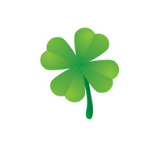 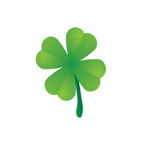 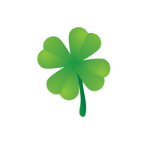 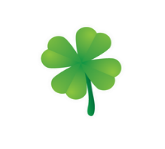 Nightly HomeworkPractice sight wordsRead 10-20 minutesCheck/Sign Planners & Folders Spelling Words-bigger		-biggest-faster		-fastest-taller		-tallest-shorter		-shortest-sadder	-saddest-before		-rightSight Words-before		-right-won’tReview ALL quarter 3 sight words! VocabularyMath:Review terms-add 		-subtract-ones		-tensScience-harmful	  -helpful-safety		  -soil-nutrients(food)  -air-water		  -shelterThis Week’s Skills/ThemesPhonics: endings -er and -estComprehension: Main topic and key detailsLanguage: Contractions (using not)Writing: opinion writingMath: 2-digit addition and subtractionScience: needs of plants and animals**Spirit Day is Friday!  Show your school pride and wear a Heathrow shirt.March 1 - 5, 2021Nightly HomeworkPractice sight wordsRead 10-20 minutesCheck/Sign Planners & Folders Spelling Words-bigger		-biggest-faster		-fastest-taller		-tallest-shorter		-shortest-sadder	-saddest-before		-rightSight Words-before		-right-won’tReview ALL quarter 3 sight words! VocabularyMath:Review terms-add 		-subtract-ones		-tensScience-harmful	  -helpful-safety		  -soil-nutrients(food)  -air-water		  -shelterThis Week’s Skills/ThemesPhonics: endings -er and -estComprehension: Main topic and key detailsLanguage: Contractions (using not)Writing: opinion writingMath: 2-digit addition and subtractionScience: needs of plants and animals**Spirit Day is Friday!  Show your school pride and wear a Heathrow shirt.